 Приложение к отчетуИнформация о состоянии условий и охраны труда в  организации за первое полугодие 2022 года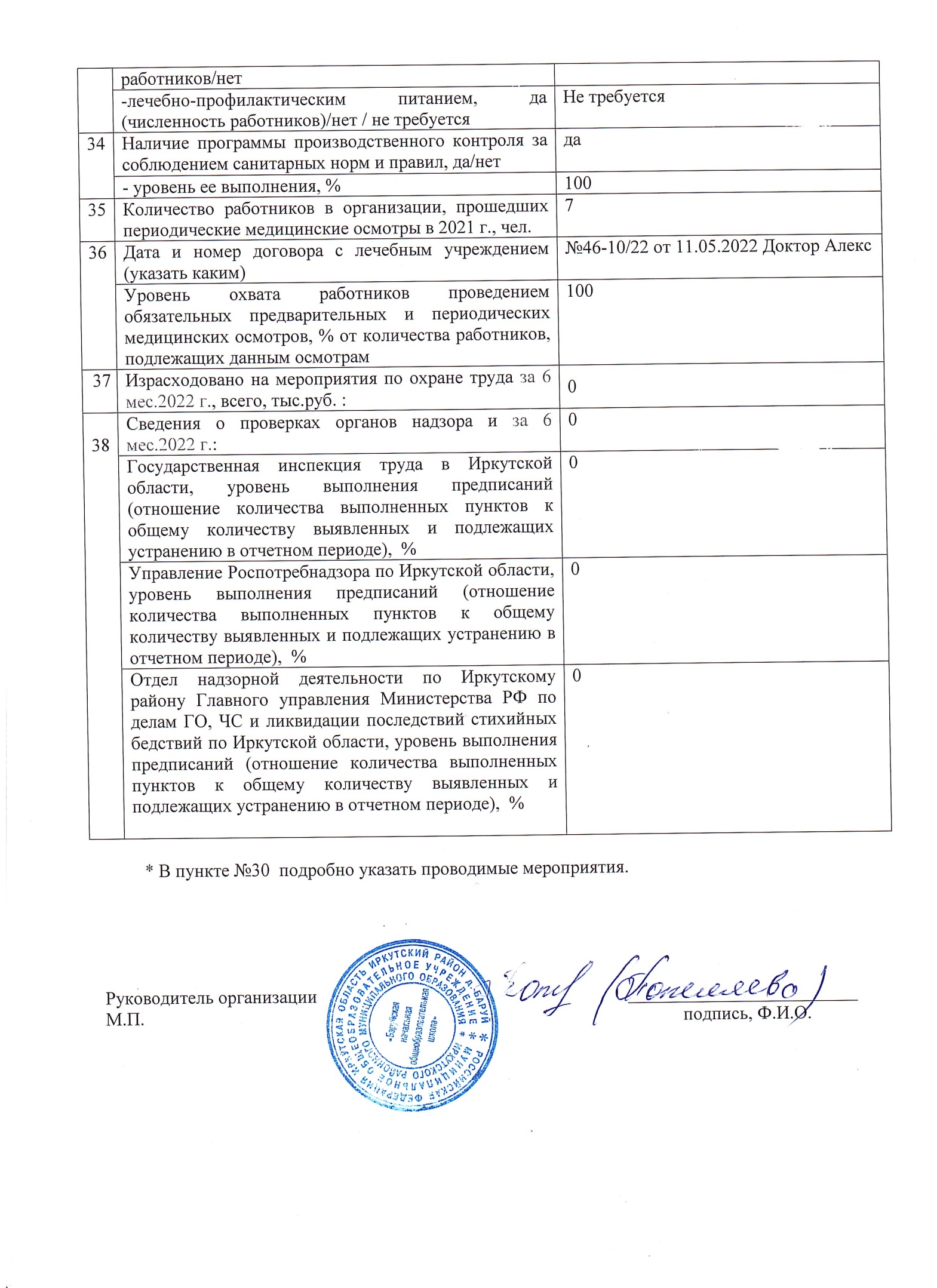 1Наименование организации:МОУ ИРМО «Баруйская НОШ»2Юридический / фактический адрес организации664533, Иркутская область, Иркутский район, деревня Баруй, улица Маяковского26а.664533, Иркутская область, Иркутский район, деревня Баруй, улица Маяковского26а.3Электронная почта, телефон, факсBarui2008@mail.ru892463271134Основной вид деятельности (ОКВЭД )Образовательная деятельность5 Должность, Ф.И.О. руководителя организацииДиректор Попеляева Татьяна Ивановна6Должность и Ф.И.О. специалиста(ов) по охране труда (или ответственные по  ОТ – обязательно указать) контактный № телефонаУчитель Брагина Юлия Леонидовна892463833317Списочная численность работников (согласно штатному расписанию, фактическая), в том числе:  9женщин 5лиц до 18 лет 08Наличие плана мероприятий по улучшению условий и охраны труда, да\нетда8- уровень его выполнения, % от общего числа запланированных мероприятий100%8наличие в нем мероприятия, направленные на развитие физической культуры и спорта, да\нет, в том числе включающие:нет8компенсацию работникам оплаты занятий спортом в клубах и секциях, да\нетнет8проведение физкультурных и спортивных мероприятий, в том числе мероприятий по внедрению Всероссийского физкультурно-спортивного комплекса «Готов к труду и обороне» (ГТО), включая оплату труда методистов и тренеров, привлекаемых к выполнению указанных мероприятий, да\нетнет8проведение физкультурно-оздоровительных мероприятий, да\нетнет8приобретение, содержание и обновление спортивного инвентаря, да\нетнет8 устройство новых и (или) реконструкцию имеющихся помещений и площадок для занятий спортом, да\нетнет8создание и развитие физкультурно-спортивных клубов, организованных в целях массового привлечения граждан к занятиям физической культурой и спортом по месту работы, да\нет.нет9Количество рабочих мест в организации, ед.910Количество рабочих мест, подлежащих специальной оценке условий труда, ед.  / количество работников на них, чел.                    ___9_р.м. \____2__ чел.11Количество рабочих мест, на которых проведена специальная оценка условий труда, ед. / количество работающих на них, чел. (с 2017 г. по 01.06.2022)                       6   р.м.\       8       чел.12Количество рабочих мест, на которых проведена специальная оценка условий труда, ед. / количество работающих на них, чел.  за 6 мес.2022 г.                   0       р.м. \       0         чел.13Количество рабочих мест, на которых по результатам специальной оценки условий труда установлены оптимальные и допустимые условия труда (1 и 2 класс), ед. / количество работников на них, чел.  (с 2017 г. по 01.06.2022)                     0      р.м. \    0            чел.14Количество рабочих мест, на которых по результатам специальной оценки условий труда установлены оптимальные и допустимые условия труда (1 и 2 класс), ед. / количество работников на них, чел. за 6 мес.2022 г.                    0     р.м. \   0          чел.       15Количество рабочих мест, на которых по результатам специальной оценки условий труда установлены вредные условия труда (3 класс), ед. / количество работников на них, чел. (с 2017 г. по 01.06.2022)____0__р.м. \      0       чел.15- из них с классом условий труда 3.1____0__р.м. \     0       чел.15- из них с классом условий труда 3.2____0__р.м. \         0    чел.15- из них с классом условий труда 3.3             ____0_р.м.\    ___0__ чел.15- из них с классом условий труда 3.4                   0     р.м. \       0     чел.    16Количество рабочих мест, на которых по результатам специальной оценки условий труда установлены вредные условия труда (3 класс), ед. / количество работников на них, чел. за 6 мес.2022 г.               ____0_р.м. \  __0____ чел.16- из них с классом условий труда 3.1                    0    р.м. \        0     чел.       16- из них с классом условий труда 3.2___0__р.м. \     0       чел.16- из них с классом условий труда 3.3__0____р.м. \     _    0    чел.16- из них с классом условий труда 3.4__0____р.м. \     _ 0       чел.17Количество пострадавших от несчастных случаев на производстве за 6 мес.2022 г., в том числе: 0171) по степени тяжести отнесенным к легким, чел0172) в тяжелых несчастных случаях, чел.0173) со смертельным исходом, чел. 018Число дней нетрудоспособности у пострадавших с утратой трудоспособности на 1 рабочий день и более  (Тобщ), дни019Причины несчастных случаев на производстве  020Количество впервые выявленных случаев профзаболеваний и численность пострадавших 021Численность первично вышедших на инвалидность по трудовому увечью или профзаболеванию (случаев), чел.022Количество работников принятых на работу за отчетный период, чел.из них:022прошедших предварительные медицинские осмотры022прошедших предварительные медицинские осмотры, за счет работодателя023Общее число инвалидов на предприятии, чел.024!Сведения о прохождении обучения и проверки знаний по вопросам охраны труда руководителя, специалистов в обучающих организациях  (Ф.И.О., дата протокола, наименование учебного центра)Учебный центр «За безопасный труд»От 15 июля 2021 года № 11/К/2625Наличие постоянно действующей системы обучения по охране труда работников организации:25-приказ о создании комиссии по проверке знаний требований охраны труда, да (№ и дата утверждения) / нетДа №56/1 25- наличие программ обучения, да / нетда25- наличие графиков обучения, списков групп, да / нетда25- наличие протоколов проверки знаний, да (дата последней проверки знаний) / нетДа 25.12.202126 Количество работников, прошедших за 6 мес.2022г.обучение и проверку знаний по охране труда в комиссии предприятия, в том числе:026- руководителей и специалистов026- работников рабочих профессий027Наличие системы управления охраной труда, да (№ и дата утверждения) / нет 28Наличие локальных нормативных актов об установлении политики, целей и задач в области управления профессиональными рисками, да\нет.да29Внедрение системы управления охраной труда, промышленной безопасности, да\нетнет30 Проведение оценки профессиональных рисков,% охвата рабочих мест !!!!2/531Количество проведенных смотров-конкурсов по охране труда, ед032 !Количество проведенных месячников или дней по охране труда, ед.*033Обеспечение работников, занятых на работах с вредными и опасными условиями труда:-молоком, да (численность работников)/ нет /не требуетсяНе требуется